Campana, … de ………..2021Sr. Secretario de Ciencia, Tecnología y PosgradoIng. Miguel Angel Sosa RectoradoUniversidad Tecnológica Nacional S  __________/________D                                    Por la dirijo a Ud. en carácter Diretor de Tesis del/ la Ing./Lic. ……NOMBRE Y APELLIDO….  DNI: ... ……………..., para la Carrera  Maestría/Doctorado en……………………………….., a fin de informar que su trabajo de Tesis, denominada “…………………………………………………………………….” A concluido y se encuentra en condiciones de ser defendida. Sin más saludo a Ud. muy atentamente.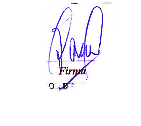 Firma: Dr. DNI: 